УКАЗПРЕЗИДЕНТА РЕСПУБЛИКИ УЗБЕКИСТАНО МЕРАХ ПО УПОРЯДОЧЕНИЮ ВВОЗА НАЛИЧНОЙ ИНОСТРАННОЙ ВАЛЮТЫ ФИЗИЧЕСКИМИ ЛИЦАМИ(Ведомости Олий Мажлиса Республики Узбекистан, 1998 г., № 4, ст. 60; 2001 г., № 6, ст. 122; 2002 г., № 6-7, ст. 115; 2003 г., № 6-7, ст. 97) Комментарий LexUz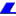 Настоящей Указ утратил силу в соответствии с Указом Президента Республики Узбекистан от 6 декабря 2017 года № УП-5276 «О мерах по дальнейшему упрощению порядка ввоза и вывоза наличной иностранной валюты физическими лицами».В целях совершенствования действующего порядка обращения в республике наличной иностранной валюты и создания благоприятных условий для развития внешних связей:1. Установить, что с 1 апреля 1998 года вывоз наличной иностранной валюты за пределы республики разрешается:См. предыдущую редакцию.резидентам — в пределах суммы, эквивалентной 2000 долларов США;(абзац второй пункта 1 в редакции Указа Президента Республики Узбекистан от 28 июля 2003 г., № УП-3284 — Ведомости Олий Мажлиса, 2003 г., № 6-7, ст. 97)нерезидентам — в пределах завезенной в республику валюты, в соответствии с таможенной декларацией.Вывоз наличной иностранной валюты сверх указанных сумм допускается с разрешения Центрального банка Республики Узбекистан или уполномоченных банков, имеющих генеральную лицензию на проведение операций с иностранной валютой.См. предыдущую редакцию.2. Разрешить с 1 апреля 1998 года свободный ввоз в республику физическими лицами — резидентами и нерезидентами Республики Узбекистан наличной иностранной валюты, с обязательным заполнением в установленном порядке таможенной декларации.(пункт 2 в редакции Указа Президента Республики Узбекистан от 19 июня 2001 г., № УП-2887 — Ведомости Олий Мажлиса, 2001 г., № 6, ст. 122)3. Разрешить уполномоченным банкам Республики Узбекистан, имеющим генеральную лицензию на проведение операций с иностранной валютой, выдавать физическим лицам документы, подтверждающие их право на вывоз иностранной валюты из республики при снятии наличной иностранной валюты со счетов и вкладов, а также на командировочные расходы.См. предыдущую редакцию.(пункт 4 утратил силу в соответствии с Указом Президента Республики Узбекистан от 27 июня 2002 г., № УП-3099 — Ведомости Олий Мажлиса, 2002 г., № 6-7, ст. 115)5. Государственному таможенному комитету Республики Узбекистан с участием НАК «Узбекистон хаво йуллари» установить для нерезидентов Республики Узбекистан, следующих транзитом через ее территорию авиационным транспортом, упрощенный порядок оформления таможенных документов и контроля за ввозом и вывозом наличной иностранной валюты в соответствии с таможенной декларацией без требования представления дополнительных документов и справок.6. Отменить действие пункта 3 Указа Президента Республики Узбекистан от 24 октября 1996 года № УП-1601 «О мерах по упорядочению обращения в республике наличной иностранной валюты».7. Государственному таможенному комитету, Центральному банку, Министерству финансов и Министерству юстиции Республики Узбекистан в трехдневный срок привести действующие ведомственные нормативные акты и инструкции в соответствие с требованиями настоящего Указа.8. Контроль за реализацией настоящего Указа возложить на председателя Центрального банка Республики Узбекистан Ф.М. Муллажанова и председателя Государственного таможенного комитета Республики Узбекистан У.Т. Камилова.Президент Республики Узбекистан И. КАРИМОВг. Ташкент,20 марта 1998 г.,№ УП-1979